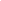 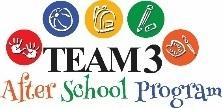         *We reserve the right to modify field trip dates with prior written notification*   --   Indicates Off-Site Field Trip        *We reserve the right to modify field trip dates with prior written notification*   --   Indicates Off-Site Field Trip        *We reserve the right to modify field trip dates with prior written notification*   --   Indicates Off-Site Field Trip        *We reserve the right to modify field trip dates with prior written notification*   --   Indicates Off-Site Field TripMonMonTuesTuesWedThuFriFriMay 25th  May 25th  May 26th May 26th May 27th May 28th May 29th                     May 29th                     Camp ClosedCamp ClosedCamp ClosedCamp ClosedCamp ClosedCamp ClosedJune 1st Teen/HS Camp Begins June 1st Teen/HS Camp Begins June 2ndJune 2ndJune 3rdJune 4thJune 5th June 5th Week 1“Welcome to Camp”Don't Judge me, get to know meGround rules and a day of games getting to know teachers and each other.Ice Cream Social!Making Ice Cream in a Bag!“Welcome to Camp”Don't Judge me, get to know meGround rules and a day of games getting to know teachers and each other.Ice Cream Social!Making Ice Cream in a Bag!Atlanta Botanical GardensDEPARTURE TIME: 10AM“All for One, One for All” Enjoy team building activities to foster friendships.Atlanta Botanical GardensDEPARTURE TIME: 10AM“All for One, One for All” Enjoy team building activities to foster friendships.“What makes you successful?” Discussion on ways to be successful in different aspects of life.“7 Habits of Highly Effective Teens” Class audio book read & individual workbooksLenox MallDEPARTURE TIME: 10AMPeople Watching Experiment & Scavenger HuntBrowns Mill Aquatic CenterDEPARTURE TIME: 11:15AM“ICYMI”Weekly reflectionStudents will journal/blog about their week at camp/Browns Mill Aquatic CenterDEPARTURE TIME: 11:15AM“ICYMI”Weekly reflectionStudents will journal/blog about their week at camp/“You vs the World: Relations”“Welcome to Camp”Don't Judge me, get to know meGround rules and a day of games getting to know teachers and each other.Ice Cream Social!Making Ice Cream in a Bag!“Welcome to Camp”Don't Judge me, get to know meGround rules and a day of games getting to know teachers and each other.Ice Cream Social!Making Ice Cream in a Bag!Atlanta Botanical GardensDEPARTURE TIME: 10AM“All for One, One for All” Enjoy team building activities to foster friendships.Atlanta Botanical GardensDEPARTURE TIME: 10AM“All for One, One for All” Enjoy team building activities to foster friendships.“What makes you successful?” Discussion on ways to be successful in different aspects of life.“7 Habits of Highly Effective Teens” Class audio book read & individual workbooksLenox MallDEPARTURE TIME: 10AMPeople Watching Experiment & Scavenger HuntBrowns Mill Aquatic CenterDEPARTURE TIME: 11:15AM“ICYMI”Weekly reflectionStudents will journal/blog about their week at camp/Browns Mill Aquatic CenterDEPARTURE TIME: 11:15AM“ICYMI”Weekly reflectionStudents will journal/blog about their week at camp/June 8thJune 8thJune 9th June 9th June 10th June 11th June 12th June 12th Week 2My Business Idea Is In groups of 2-3, decide on business idea, research market & possible competition, decide how to make my business standout, and show me the money (set rates).My Business Idea Is In groups of 2-3, decide on business idea, research market & possible competition, decide how to make my business standout, and show me the money (set rates).Top GolfDEPARTURE TIME: 10AM“Marketing 101”Decide on best marketing mediums and methods for business ideaTop GolfDEPARTURE TIME: 10AM“Marketing 101”Decide on best marketing mediums and methods for business idea“Dress for Success” Using our creative skills, lets create collages of what we will wear on Shark Tank and prepare our Sales Pitch to “find the yes”!Stone Mountain ParkDEPARTURE TIME: 10AMClimbing the mountain with picnic on topWhy should I invest in your business?~ Mock “Shark Tank”Johnson Park SwimmingDEPARTURE TIME: 1PMWhy should I invest in your business?~ Mock “Shark Tank”Johnson Park SwimmingDEPARTURE TIME: 1PMWhy should I invest in your business?~ Mock “Shark Tank”“Young Dreamers: Entrepreneurship”My Business Idea Is In groups of 2-3, decide on business idea, research market & possible competition, decide how to make my business standout, and show me the money (set rates).My Business Idea Is In groups of 2-3, decide on business idea, research market & possible competition, decide how to make my business standout, and show me the money (set rates).Top GolfDEPARTURE TIME: 10AM“Marketing 101”Decide on best marketing mediums and methods for business ideaTop GolfDEPARTURE TIME: 10AM“Marketing 101”Decide on best marketing mediums and methods for business idea“Dress for Success” Using our creative skills, lets create collages of what we will wear on Shark Tank and prepare our Sales Pitch to “find the yes”!Stone Mountain ParkDEPARTURE TIME: 10AMClimbing the mountain with picnic on topWhy should I invest in your business?~ Mock “Shark Tank”Johnson Park SwimmingDEPARTURE TIME: 1PMWhy should I invest in your business?~ Mock “Shark Tank”Johnson Park SwimmingDEPARTURE TIME: 1PMWhy should I invest in your business?~ Mock “Shark Tank”My Business Idea Is In groups of 2-3, decide on business idea, research market & possible competition, decide how to make my business standout, and show me the money (set rates).My Business Idea Is In groups of 2-3, decide on business idea, research market & possible competition, decide how to make my business standout, and show me the money (set rates).Top GolfDEPARTURE TIME: 10AM“Marketing 101”Decide on best marketing mediums and methods for business ideaTop GolfDEPARTURE TIME: 10AM“Marketing 101”Decide on best marketing mediums and methods for business idea“Dress for Success” Using our creative skills, lets create collages of what we will wear on Shark Tank and prepare our Sales Pitch to “find the yes”!Stone Mountain ParkDEPARTURE TIME: 10AMClimbing the mountain with picnic on topWhy should I invest in your business?~ Mock “Shark Tank”Johnson Park SwimmingDEPARTURE TIME: 1PMWhy should I invest in your business?~ Mock “Shark Tank”Johnson Park SwimmingDEPARTURE TIME: 1PMWhy should I invest in your business?~ Mock “Shark Tank”June 15th June 15th June 16th June 16th June 17th June 18th June 19th June 19th Week 3“There’s an App for that” Now that you’ve got the business idea, lets create a cool app to go with it! Introduction.“There’s an App for that” Now that you’ve got the business idea, lets create a cool app to go with it! Introduction.Wesleyan College (girls) & Middle GA State (boys)DEPARTURE TIME: 10AM“There’s an App for that” “Students will create an app using Javascript”Wesleyan College (girls) & Middle GA State (boys)DEPARTURE TIME: 10AM“There’s an App for that” “Students will create an app using Javascript”“There’s an App for that” App completion and sharing with peers.Let’s make our own video game! Begin video game creation.Atlanta BeltlineDEPARTURE TIME: 10AM“Level Up” Video game creation completionWildfire PaintballDEPARTURE TIME: 1PM“Web Lab” Students will create an web page to promote their business.Wildfire PaintballDEPARTURE TIME: 1PM“Web Lab” Students will create an web page to promote their business.“Young Dreamers: Coding-Apps”“There’s an App for that” Now that you’ve got the business idea, lets create a cool app to go with it! Introduction.“There’s an App for that” Now that you’ve got the business idea, lets create a cool app to go with it! Introduction.Wesleyan College (girls) & Middle GA State (boys)DEPARTURE TIME: 10AM“There’s an App for that” “Students will create an app using Javascript”Wesleyan College (girls) & Middle GA State (boys)DEPARTURE TIME: 10AM“There’s an App for that” “Students will create an app using Javascript”“There’s an App for that” App completion and sharing with peers.Let’s make our own video game! Begin video game creation.Atlanta BeltlineDEPARTURE TIME: 10AM“Level Up” Video game creation completionWildfire PaintballDEPARTURE TIME: 1PM“Web Lab” Students will create an web page to promote their business.Wildfire PaintballDEPARTURE TIME: 1PM“Web Lab” Students will create an web page to promote their business.“There’s an App for that” Now that you’ve got the business idea, lets create a cool app to go with it! Introduction.“There’s an App for that” Now that you’ve got the business idea, lets create a cool app to go with it! Introduction.Wesleyan College (girls) & Middle GA State (boys)DEPARTURE TIME: 10AM“There’s an App for that” “Students will create an app using Javascript”Wesleyan College (girls) & Middle GA State (boys)DEPARTURE TIME: 10AM“There’s an App for that” “Students will create an app using Javascript”“There’s an App for that” App completion and sharing with peers.Let’s make our own video game! Begin video game creation.Atlanta BeltlineDEPARTURE TIME: 10AM“Level Up” Video game creation completionWildfire PaintballDEPARTURE TIME: 1PM“Web Lab” Students will create an web page to promote their business.Wildfire PaintballDEPARTURE TIME: 1PM“Web Lab” Students will create an web page to promote their business.June 22nd June 22nd June 23rdJune 23rdJune 24th June 25th June 26th June 26th Week 4"How are you Artistically Talented"Discuss and discover many the different forms of art and learn why are they important and already in our everyday lives"How are you Artistically Talented"Discuss and discover many the different forms of art and learn why are they important and already in our everyday livesKrog TunnelDEPATURE TIME: 10AMPractice, practice, practice!Rehearse your Artistic Talent for talent show on FridayKrog TunnelDEPATURE TIME: 10AMPractice, practice, practice!Rehearse your Artistic Talent for talent show on Friday"Juice and Paint"Class Graffiti Assignment!Enjoy creating your very own version of the Krog muralAdrenaline Climbing GymDEPATURE TIME: 10AMFinish Krog muralRehearse Artistic TalentBrowns Mill Aquatic CenterDEPARTURE TIME: 11:15AMTeam 3’s Got Talent- Talent Show!Browns Mill Aquatic CenterDEPARTURE TIME: 11:15AMTeam 3’s Got Talent- Talent Show!“Artistically Talented”"How are you Artistically Talented"Discuss and discover many the different forms of art and learn why are they important and already in our everyday lives"How are you Artistically Talented"Discuss and discover many the different forms of art and learn why are they important and already in our everyday livesKrog TunnelDEPATURE TIME: 10AMPractice, practice, practice!Rehearse your Artistic Talent for talent show on FridayKrog TunnelDEPATURE TIME: 10AMPractice, practice, practice!Rehearse your Artistic Talent for talent show on Friday"Juice and Paint"Class Graffiti Assignment!Enjoy creating your very own version of the Krog muralAdrenaline Climbing GymDEPATURE TIME: 10AMFinish Krog muralRehearse Artistic TalentBrowns Mill Aquatic CenterDEPARTURE TIME: 11:15AMTeam 3’s Got Talent- Talent Show!Browns Mill Aquatic CenterDEPARTURE TIME: 11:15AMTeam 3’s Got Talent- Talent Show!